 27. 03. 2020 r., gr. IV
Drogi Rodzicu!
Przeczytaj swojemu dziecku opowiadanie Agaty Widzowskiej „Ozimina”Zbliżała się wiosna. Słońce świeciło coraz mocniej, a dni stawały się coraz dłuższe. Olek z Adą przeglądali księgozbiór babci i dziadka. Były tam książki
 o przyrodzie. 
– Dziadku, co to jest ozimina? – zapytał Olek. 
– To są rośliny, najczęściej zboża, które wysiewa się jesienią, bo lubią spędzać zimę pod śniegiem. Wtedy najlepiej rosną. 
– A ja myślałem, że to są zimne lody! Na przykład ozimina waniliowa, ozimina czekoladowa… 
– Cha, cha, cha! Poproszę dwie kulki oziminy rzepakowej – roześmiał się dziadek. – Świetnie to wymyśliłeś. 
Jednak oziminy nie sprzedaje się w cukierniach ani w lodziarniach. 
Jeśli chcecie, możemy się zaraz wybrać na spacer i sprawdzić, jakie są oznaki wiosny i co wykiełkowało na polach. 
– Ja wolę zostać z babcią – powiedziała Ada.
 – Poczekam, aż wiosna sama do mnie przyjdzie.
 – Mam pomysł – stwierdziła babcia. – Wy idźcie szukać wiosny na polach, 
a my z Adą sprawdzimy, czy przypadkiem nie ukryła się w naszym ogródku. 
Olek z dziadkiem wyruszyli na poszukiwanie wiosny. Szli skrajem lasu, 
a Olek co chwilę przystawał i pytał dziadka o nazwy roślin. 
Podziwiali białe zawilce i fioletowe przylaszczki. Olek miał trudności 
z wymówieniem słowa „przylaszczka” i było dużo śmiechu. 
Dziadek, wielbiciel i znawca ptaków, opowiadał Olkowi o przylatujących na wiosnę ptakach.
 – Na pewno przylecą do nas bociany i jaskółki – powiedział Olek. 
– A jakich ptaków nie wymieniłem? 
– Są takie niewielkie szare ptaki z białymi brzegami na ogonku. Na pewno usłyszymy ich przepiękny śpiew nad polami. 
– Już mi się przypomniało! To skowronki! – zawołał Olek. – Brawo! 
- A znasz taki wierszyk? Dziadek przystanął, wcielił się w aktora na scenie i zaczął recytować:
„Szpak się spotkał ze skowronkiem. 
– Przyszła wiosna! Leć na łąkę!
 Czas na twoje ptasie trele, z tobą będzie nam weselej.
 – Drogi szpaku – rzekł skowronek 
– gardło całe mam czerwone, 
łykam syrop i pigułki, 
niech kukają więc kukułki. 
Kuku, kuku – wiosna śpiewa! 
Pąki rosną już na drzewach. 
Kuku, wiosna! Wiosna, kuku! 
Będzie radość do rozpuku!”
Olek pochwalił dziadka za świetną pamięć i ocenił jego wystąpienie na szóstkę.
Słońce grzało coraz mocniej. Za zakrętem polnej drogi Olek zobaczył zielone pole. Ciągnęło się aż po horyzont. 
– Dziadku, to wygląda jak zielone morze! 
– To jest właśnie ozimina rzepakowa. Rzepak kwitnie na żółto. 
A tam rosną jęczmień i żyto, widzisz? 
– Tak! I te wszystkie rośliny spały pod śniegiem przez całą zimę? 
– Tak. A kiedy słońce roztopiło śnieg, od razu napiły się wody. 
– Mądre te zboża – podsumował Olek. 
– Wiedzą, kiedy leżeć, kiedy kwitnąć i kiedy dojrzewać. 
– Czasami pogoda płata figle i niszczy całą uprawę, niestety. Nie może być ani zbyt zimno, ani zbyt gorąco, bo rośliny obudzą się za wcześnie. 
– Tak jak niedźwiedź – zauważył Olek. 
– Jeśli obudzi się za wcześnie, to będzie ziewał przez cały czas. 
Wracając, nazrywali naręcze wierzbowych bazi, bo Ada uwielbiała je głaskać. Bazie są milutkie jak kotki. W oddali usłyszeli cudny śpiew skowronka. „To już naprawdę wiosna!” – pomyślał Olek. 
W ogródku spotkali Adę, która zrobiła swój własny malutki klombik. 
– Zobacz, to są fioletowe krokusy, a te białe dzwoneczki to przebiśniegi, bo przebiły śnieg, żebywyrosnąć – wyjaśniła bratu. 
– A my widzieliśmy rzepak i słyszeliśmy skowronka. A tu mam dla ciebie bukiet kotków – Olek wręczył siostrze bazie. 
– Kizie-mizie! – ucieszyła się dziewczynka, a potem szepnęła bratu na ucho: – Chodź, pokażę ci robale… 
– Robale? Jakie robale? 
– Kwitnące. Wyrosły na drzewie. Podeszli do drzewa, z którego zwisały żółto-zielone rośliny, wyglądające jak włochate gąsienice. Było ich tak dużo, 
że przypominały setki małych żółtych warkoczyków. 
– Robaczywe drzewo. Nie boisz się? 
– Nie. Na początku myślałam, że to robaki, ale babcia mi powiedziała, 
że to jest leszczyna. A wiesz, co z niej wyrośnie? 
– Leszcze, czyli ryby – zażartował Olek. 
– Nie wygłupiaj się. Wyrosną z niej orzechy laskowe – pochwaliła się swoją wiedzą Ada.  
Tego dnia wszyscy poczuli wiosnę. Powietrze pachniało parującą ziemią, kwiatami i świeżością. Nikt nie miał ochoty oglądać telewizji ani nawet słuchać radia, bo wokoło odbywał się ptasi koncert. Dziadek pogwizdywał wesoło 
i planował, co nowego posadzi w ogrodzie.
– A co zrobisz, jak wiosna się jutro schowa i znowu będzie zimno? 
– zapytała Ada. 
– Wiosna? Przecież u nas w domu zawsze jest wiosna. 
– Jak to? – Wiosna to wasza babcia! 
– powiedział dziadek i dał babci całusa.- Porozmawiajcie na temat jego treści
* Co to jest ozimina?
* Gdzie poszli Olek z dziadkiem?
* Jakie oznaki wiosny widzieli?
* Co to są bazie – kotki?
* Co robiła Ada?
* Co to są robale?

- Utrwalajcie słowa  piosenki „Wołanie wiosny” (sł. i muz. K. Gowik)

https://soundcloud.com/user-956760406/08-wo-anie-wiosny-s-i-muz/s-hVslh?in=user-956760406/sets/nowe-przygody-olek-i-ada-bb-cd-2//s-57KsF- Rodzicu! Aby odtworzyć piosenkę, trzymaj Ctrl i kliknij lewym przyciskiem myszki na link, bądź skopiuj link i wklej do przeglądarki!
- Wykonaj karty pracy!
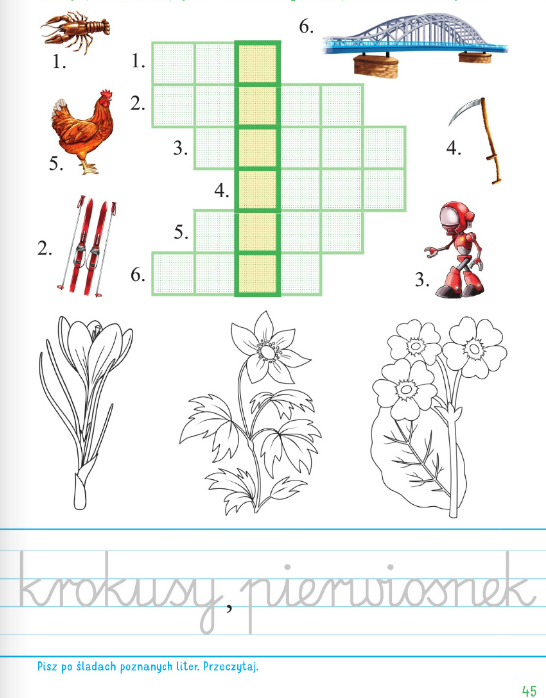 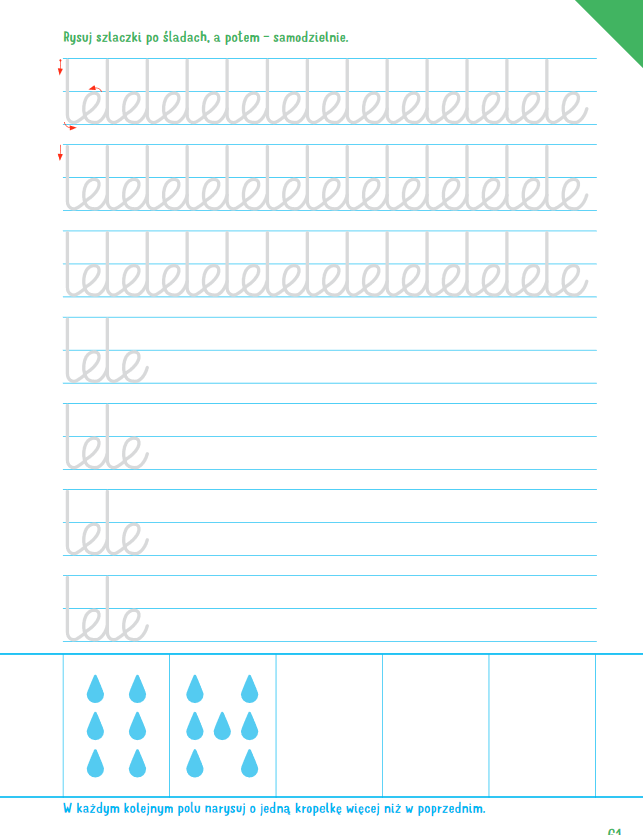 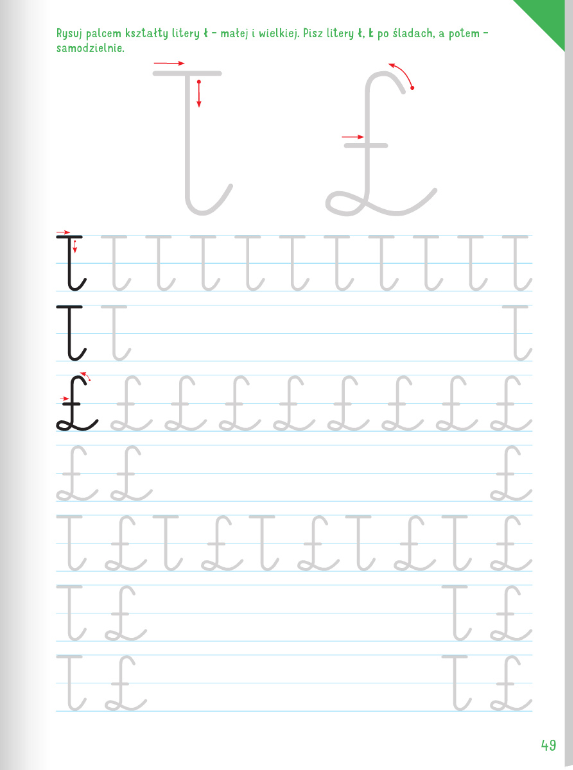 